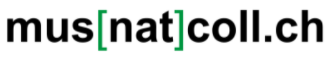 Naturwissenschaftliche Museen und Sammlungen der Schweiz und LiechtensteinMusées et collections d’histoire naturelle de Suisse et LiechtensteinGeplante Wechselausstellung / Exposition temporaire prévue Bitte das Dokument auf maximal 2 Seiten begrenzen (ohne Fotos) / Merci de limiter le document à 2 pages maximum (sans photos)Titel/Thema der geplanten Ausstellung Titre/thème de l’exposition prévueVoraussichtliches Produktionsjahr Année de production prévueInstitution, Adresse und Kontaktangaben (Telefon, E-Mail) Institution, adresse et contact (téléphone, email)
Kurzbeschreibung Inhalt Brève description du contenuSprachen LangueVoraussichtliche Fläche Surface prévue (m2)Gestaltung & technische Angaben Design et informations techniquesDatum des Eintrags Date de l'inscription